Конец формы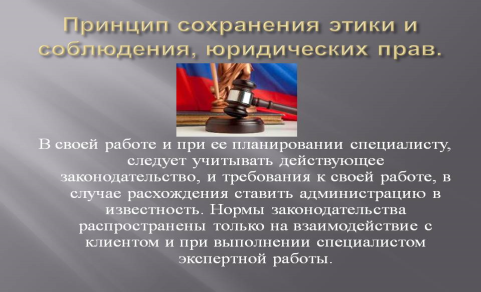 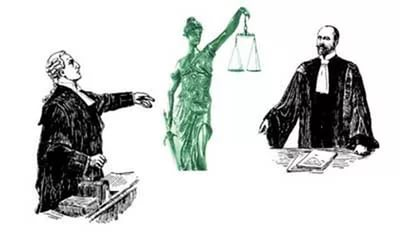 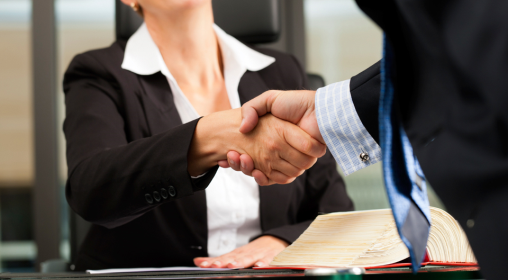 Юридическая этика – вид профессиональной этики1. Понятие и виды профессиональной этики2. Особенности профессии юриста и их нравственное значение3. Судебная этика, ее содержание и значение 1. Понятие и виды профессиональной этикиСреди отраслей этической науки выделяют профессиональную этику.Термин "профессиональная этика" обычно употребляется для обозначения не столько отрасли этической теории, сколько своеобразного нравственного кодекса людей определенной профессии. Таковы, к примеру, "клятва Гиппократа", Кодекс чести судьи Российской Федерации.Профессиональная этика обусловлена особенностями некоторых профессий, корпоративными интересами, профессиональной культурой. Люди, выполняющие одинаковые или близкие профессиональные функции, вырабатывают специфические традиции, объединяются на основе профессиональной солидарности, поддерживают репутацию своей социальной группы.В каждой профессии есть свои нравственные проблемы. Но среди всех профессий можно выделить группу таких, б которых они возникают особенно часто, которые требуют повышенного внимания к нравственной стороне выполняемых функций. Профессиональная этика имеет значение прежде всего для профессий, объектом которых является человек. Там, где представители определенной профессии в силу ее специфики находятся в постоянном или даже непрерывном общении с другими людьми, связанном с воздействием на их внутренний мир, судьбу, с нравственными взаимоотношениями, существуют специфические "нравственные кодексы" людей этих профессий, специальностей. Таковы этика учителя, этика врача, этика судьи.Существование нравственных кодексов определенных профессий – свидетельство общественного прогресса, постепенной гуманизации общества. Врачебная этика требует делать все ради здоровья больного, вопреки трудностям и даже собственной безрпасности, хранить врачебную тайну, ни при каких обстоятельствах не способствовать смерти пациента. Педагогическая этика обязывает уважать личность ученика и проявлять к нему должную требовательность, поддерживать собственную репутацию и репутацию своих коллег, заботиться о моральном доверии общества к учителю. Этика ученого включает требование бескорыстного служения истине, терпимости к другим теориям и мнениям, недопустимости плагиата в любой форме или преднамеренного искажения результатов научных исследований. Этика офицера обязывает беззаветно служить Отечеству, проявлять стойкость и мужество, заботиться о подчиненных, всемерно беречь офицерскую честь. Свои требования содержит этика профессий журналиста, писателя, художника, этика работников телевидения, сферы обслуживания и т. д.Осенью 1997 г. Постоянная палата по государственной информационной политике Политического консультативного совета обсуждала проблемы профессиональной журналистской этики и приняла заявление, адресованное российским журналистам. В заявлении отмечены негативные процессы, связанные с деятельностью средств массовой информации (интенсивная монополизация прессы, концентрация СМИ в руках отдельных лиц и финансовых гигантов, распространение практики погони за дешевыми сенсациями, превратного истолкования фактов, недостойных способов получения информации и др.). Палата обратилась к руководителям средств массовой информации с просьбой не принимать к публикации. материалы, которые так или иначе противоречат нравственным нормам. (Российская газета. 26 сент. 1997 г.) Таким образом, профессиональная этика – это прежде всего специфический нравственный кодекс людей определенной профессии. Д. П. Котов высказывает иное мнение, считая, что следует различать понятия "профессиональная мораль (нравственность)" и "профессиональная этика", понимая под последней лишь раздел этической науки.Профессиональная этика – это совокупность правил поведения определенной социальной группы, обеспечивающая нравственный характер взаимоотношений, обусловленных или сопряженных с профессиональной деятельностью, а также отрасль науки, изучающая специфику проявлений морали в различных видах деятельности.Профессиональная этика распространяется на те социальные группы, к которым предъявляются обычно наиболее высокие нравственные требования.2. Особенности профессии юриста и их нравственное значениеЮридическая этика обусловлена спецификой профессиональной деятельности юриста, особенностями его нравственного и социального положения. "Необходимость повышенных моральных требований, а следовательно, и особой профессиональной морали, как показывает исторический опыт, проявляется прежде всего во врачебной, юридической, педагогической, научной, журналистской и художественной деятельности, т. е. в тех сферах, которые непосредственно связаны с воспитанием и удовлетворением потребностей личности".Особенности профессиональной деятельности судьи, прокурора, следователя настолько своеобразны и так существенно затрагивают права и интересы людей, что требуют отдельной характеристики с точки зрения их влияния на нравственное содержание этой деятельности.Деятельность судьи, следователя, прокурора носит государственный характер, так как они являются должностными лицами, представителями власти, осуществляют властные полномочия. Они наделяются этими полномочиями для защиты интересов общества, государства и его граждан от различных посягательств и в своем служебном общении с другими людьми представляют государственную власть. Закон в ряде случаев прямо определяет государственный характер принимаемых ими решений. Так, приговоры по уголовным делам и решения по гражданским делам выносятся именем государства. Прокурор осуществляет надзор за исполнением законов и поддерживает государственное обвинение. Все постановления следователя, вынесенные в соответствии с законом по находящимся в его производстве уголовным делам, обязательны для исполнения всеми, кого они касаются.Действия и решения суда, прокурора, следователя затрагивают коренные права и интересы граждан. Поэтому она должна соответствовать принципам и нормам морали, охране авторитета государственной власти и ее представителей. Выполнение государственных обязанностей требует от представителей власти повышенного чувства долга. Люди, решающие судьбы других, должны обладать развитым чувством ответственности за свои решения, действия и поступки.Подробное и последовательное регулирование законом всей служебной деятельности судьи, следователя и прокурора является особенностью этой профессии, накладывающей глубокий отпечаток на ее нравственное содержание. Нет, пожалуй, другой такой отрасли профессиональной деятельности, которая столь детально была бы урегулирована законом, как процессуальная деятельность, осуществляемая судьей, прокурором или следователем. Их действия и решения по существу и по форме должны строго соответствовать закону. Для профессиональной этики юриста характерна особо тесная связь правовых и моральных норм, регулирующих его профессиональную деятельность.Реализуя правовое и нравственное требование справедливости, юрист опирается на закон. Подчеркивая неразрывное единство справедливости и законности, М. С. Строгович писал, что всякое решение, принимаемое органами государства, "должно быть законно и справедливо; более того, законным может быть только справедливое решение, несправедливость не может быть законной".В этой формуле правильно определено соотношение правового и нравственного в деятельности любого юриста. Всякое решение, всякое действие следователя, прокурора, судьи, если оно соответствует закону, его правильно понимаемой сущности, будет соответствовать нравственным нормам, на которых зиждется закон. Отступление от закона, обход его, искаженное, превратное толкование и применение по сути своей безнравственны. Они противоречат не только правовым нормам, но и нормам морали, профессиональной этики юриста. При этом безнравственны не только сознательные нарушения закона, но и неправильные, противозаконные действия и решения, обусловленные нежеланием глубоко овладеть необходимыми знаниями, постоянно их совершенствовать, неряшливостью, неорганизованностью, отсутствием внутренней дисциплины и должного уважения к праву, его предписаниям.Таким образом, профессиональная этика юриста формируется на основе взаимосвязи и взаимообусловленности правовых и нравственных принципов, норм, правового и нравственного сознания.Независимость и подчинение только закону образуют важнейший принцип деятельности органов юстиции, оказывающий существенное влияние и на ее нравственное содержание.В соответствии с Конституцией Российской Федерации судьи независимы и подчиняются только Конституции и закону. Органы прокуратуры в пределах их компетенции осуществляют свои полномочия независимо от органов государственной власти и управления, общественных и политических организаций и движений и в строгом соответствии с действующими на территории Российской Федерации законами.Независимость и подчинение только закону предполагает строжайшее их соблюдение судьями, прокурорами, следователями. Здесь к юристам всегда предъявлялись повышенные требования. Выступая в глазах общества в роли блюстителей законности, они должны показывать образец неукоснительного ее соблюдения. Нарушения закона его защитниками подрывают веру в его незыблемость и авторитет.Прогрессивный лицейский учитель Пушкина юрист А. П. Куницын в речи к лицеистам призывал "превыше всего чтить законы и соблюдать их". Готовясь "быть хранителями законов, научитесь прежде всего сами почитать оные: ибо закон, нарушаемый блюстителями оного, не имеет святости в глазах народа". (Маймин Е. А. Пушкин. Жизнь и творчество. М., 1982. С. 9.)Из принципа независимости и подчинения только закону вытекают важные требования нравственного характера. Судья, прокурор, следователь не вправе уступать местным влияниям, руководствоваться не требованиями закона, а указаниями, советами, просьбами и т. д. отдельных лиц или учреждений, какими бы высокими правами те не обладали. Осуществляя свои функции в интересах всего народа во имя исполнения его воли, выраженной в законе, судья, прокурор, следователь руководствуются законом, своими нравственными принципами, своей совестью.Судья, прокурор, следователь несут личную ответственность за законность или незаконность своих действий и решений, их справедливость или несправедливость, пользу или вред, причиняемый ими, без права сослаться на чей-либо приказ, указание, распоряжение или совет. Они морально ответственны как перед государством, обществом, другими людьми, так и перед своей совестью.Особенностью профессиональной деятельности юриста является гласность ее осуществления или результатов, контроль общественности, общественного мнения, оценка ими справедливости, нравственности или безнравственности деятельности профессиональных участников судопроизводства. Конституция устанавливает, что разбирательство дел во всех судах открытое. Слушание дела в закрытом заседании допускается лишь в случаях, предусмотренных федеральным законом.Открытое разбирательство уголовных дел во всех судах – правило, а закрытое – редкое исключение. Приговоры же во всех случаях провозглашаются публично. Судьи выполняют свои обязанности по осуществлению правосудия в открытых судебных заседаниях, публично, в присутствии граждан. Соблюдение ими нравственных норм или же отступления от них, справедливость или несправедливость принимаемых решений контролируются общественным мнением.В гласном, открытом судебном процессе по уголовному делу прокурор поддерживает государственное обвинение перед судом. Он действует в этих случаях в присутствии публики, дающей нравственные оценки его позиции и поведению. Следователь ведет расследование в условиях неразглашения данных следствия. Но все, что собрано им по уголовному делу, становится затем достоянием гласного суда. Подсудимый, его защитник, потерпевший, свидетели, другие лица, вызванные в суд, нередко сообщают о том, как проводилось предварительное следствие, о том, насколько строго соблюдал следователь правовые и нравственные нормы.Деятельность юриста осуществляется в сфере социальных и межличностных конфликтов. Например, при производстве по уголовным делам она ведется по поводу преступления в целях привлечения к ответственности виновного, восстановления нарушенных преступлением прав. Деятельность суда – правосудие затрагивает интересы многих людей, нередко прямо противоположные. Судебная власть призвана справедливо решать разнообразные и сложные вопросы не только тогда, когда кто-либо нарушил уголовный закон и должен быть наказан, но и тогда, когда конфликтная ситуация возникает в любой другой сфере, регулируемой правом. Это и законность забастовки, и правомерность закрытия печатного издания, и законность акта исполнительной или командной власти, и споры об имуществе, и отсутствие согласия между родителями по поводу того, с кем остаются дети при разводе, и т. д.Люди, которым доверено в соответствии с законом разрешение социальных и межличностных конфликтов, несут повышенную нравственную ответственность за свои действия и решения. Нравственные проблемы всегда сопровождают людей юридической профессии. Из сказанного следует, что особенности профессии юриста обусловливают необходимость существования юридической этики.3. Судебная этика, ее содержание и значениеОсенью 1901 года известный юрист и общественный деятель А. Ф. Кони начал читать курс уголовного судопроизводства в Александровском лицее. В 1902 году в "Журнале министерства юстиции" была опубликована его вступительная лекция "Нравственные начала в уголовном процессе" с подзаголовком "Общие черты судебной этики". Так в России было положено начало основательной разработке судебной этики и ее преподаванию, которое велось, как писал А. Ф. Кони в одном из писем, "под фирмою уголовного судопроизводства". Но уже в 1905 году Кони сообщал, что чтение курса не состоялось вследствие противодействия министра юстиции Муравьева и запрета министра внутренних дел и шефа жандармов Плеве. А. Ф. Кони по праву может быть назван отцом судебной этики в России. Он продолжал развивать и пропагандировать свои гуманные идеи в течение всей жизни.В советский период юридическая этика длительное время не разрабатывалась. Ее последовательным и влиятельным противником был Вышинский. Идейное "обоснование" ненужности и несостоятельности исследования нравственных особенностей юридической профессии состояло в том, что "этика в советском обществе едина, это социалистическая этика" (такой аргумент использовал, в частности, И. Т. Голяков в предисловии к книге "Адвокат в советском уголовном процессе", изданной в 1954 году). Однако в 70-е годы появились первые монографические работы по судебной этике. Сегодня необходимость основательного исследования проблем профессиональной юридической этики вряд ли может быть оспорена. В понимании содержания юридической этики, пределов ее действия и даже в терминологии есть немало дискуссионного.Наряду с мнением, что юридическая этика представляет собой применение общих понятий о нравственности в сфере юридической деятельности, существует и мнение, что она охватывает специфические нравственные нормы профессиональной деятельности и внеслужебного поведения юристов. Представляется, что в основе решения этой проблемы должны учитываться некоторые принципиальные позиции.Все требования морали, присущей данному обществу, полностью, без каких-либо изъятий распространяются на представителей юридической профессии. Эти требования определяют все поведение юриста как в сфере служебной деятельности, так и в повседневной внеслужебной жизни. Судья, прокурор, следователь и вне выполнения должностных функций остаются судьей, прокурором, следователем. Принятый в 1993 году Кодекс чести судьи Российской Федерации вполне определенно распространяет требования этики судьи и на его непрофессиональную деятельность.Специфика профессиональной деятельности судьи, прокурора, следователя, адвоката сопряжена с особыми нравственными ситуациями, которые обычно не встречаются в деятельности представителей других профессий, но обычны в сфере судопроизводства. Например, судья не вправе ни в какой форме разглашать тайну совещания судей; адвокат, узнавший от подсудимого, что именно он совершил преступление в условиях, когда подзащитный на суде лживо настаивает на своей невиновности, не вправе выступить свидетелем против подсудимого и т. д. Следовательно, профессиональная этика юриста должна включать и специфические нравственные нормы, определяющие поведение людей этой профессии в свойственных только для нее ситуациях. Специфические нравственные правила, адресованные работникам юридической профессии, не могут противоречить общим для всех принципам и нормам морали. Они лишь дополняют и конкретизируют их применительно к условиям юридической деятельности.К работникам юридической профессии предъявляются повышенные моральные требования, что объясняется особым доверием к ним со стороны общества и ответственным характером выполняемых ими функций. Люди, решающие судьбы других, требующие от них соблюдения закона и морали, должны иметь на это не только формальное, служебное, но и моральное право.В литературе, посвященной проблемам этики работников юридической профессии, нет единства терминологии. Можно встретить следующие термины: этика представителей права, профессиональная этика юриста, юридическая этика, правовая этика, судебная этика. Ряд авторов пишут о следственной этике, экспертной этике, адвокатской этике.Обычно под юридической этикой понимается как сам свод нравственных требований, которые распространяются на работников юридической профессии, так и соответствующая отрасль знания, наука, изучающая эти правила.В принципе, не может быть возражений и против конкретизации этических требований применительно к определенной юридической специальности в рамках единой правовой профессии (этика судьи, прокурора, следователя, адвоката).Таким образом, юридическая этика – это вид профессиональной этики, представляющий собой совокупность правил поведения работников юридической профессии, обеспечивающих нравственный характер их трудовой деятельности и внеслужебного поведения, а также научная дисциплина, изучающая специфику реализации требований морали в этой области.Юридическую этику можно назвать нравственным кодексом юристов различных специальностей. В пределах единой юридической профессии существуют специальности: судья, прокурор, адвокат, следователь, юрисконсульт, арбитр, нотариус; сотрудники органов внутренних дел, сотрудники органов контрразведки, выполняющие правоприменительные функции; работники органов Министерства юстиции, судебные приставы, научные работники – правоведы, преподаватели правовых дисциплин и др.Юридическая этика – научная дисциплина, предмет которой составляет проявление морали в правосудии и правоохранительной деятельности.Судебная этика – совокупность правил поведения судей и других профессиональных участников уголовного, гражданского и арбитражного судопроизводства, обеспечивающих нравственный характер их профессиональной деятельности и внеслужебного поведения, а также научная дисциплина, изучающая специфику проявления требований морали в этой области.В то же время вполне правомерно говорить отдельно об этике судьи, о прокурорской этике, следственной этике, этике адвоката. Наряду с этим существует и этика арбитра, юрисконсульта, нотариуса и т. д. Правда, для ряда юридических специальностей научная разработка их нравственных принципов находится лишь на начальной стадии, хотя они стихийно складываются и соблюдаются на основании единых для всех нравственных норм.Значение юридической этики состоит в том, что она придает нравственный характер деятельности по осуществлению правосудия, выполнению прокурорских функций, следственной работе, а также и другим видам деятельности, осуществляемой юристами-профессионалами. Нравственные нормы наполняют правосудие и юридическую деятельность в целом гуманистическим содержанием.Юридическая этика, раскрывая и пропагандируя гуманные начала правоотношений, складывающихся в различных областях жизни, оказывает позитивное воздействие, как на законодательство, так и на право - применение.Юридическая этика способствует правильному формированию сознания, взглядов работников юридической профессии, ориентируя их на неукоснительное соблюдение нравственных норм, обеспечение подлинной справедливости, защиту прав, свобод, чести и достоинства людей, охрану собственной чести и репутации.